Обзор новинок учебной и научно-методической литературы по географии за 2015-2016 г.  Чубенко М.Н.Для успешной организации работы по развитию интереса детей в изучении географии и при подготовке школьников к олимпиадам по географии необходимо постоянно развивать их кругозор, закреплять и систематизировать новые знания, отрабатывать картографические навыки и умения решать различные тестовые задания, применять полученные знания в практической и исследовательской деятельности. Чтобы достичь высоких результатов в совместной деятельности, прежде всего самому учителю необходимо владеть новейшей информацией по предмету и затем помочь школьнику выбрать необходимую информацию из множества печатных или электронных источников.  С этой целью, хотелось бы предложить вашему вниманию небольшой обзор за последние годы учебной и научно- методической литературы по географии, а также  обратить ваше внимание на использование в своей работе данных из электронной версии журнала «Экологический вестник Дона. Ростов - на - Дону 2016г.», журналов: «Вокруг света», «ГЕО», «Наука и жизнь», «География в школе», «Природа», «National geographic», «Вопросы истории естествознания и техники», «Вестник МГУ. Серия география», «Земля и Вселенная», «Известия РАН. Серия географическая», «География и природные ресурсы»,  увлекательных серий энциклопедий  «Путешествуй с удовольствием»  «Израиль»,  «Новая Зеландия», «Великие музеи мира» «Эрмитаж», «Лувр» Издательского дома «Комсомольская правда»,  Семейной энциклопедии «Лиза»  «За пределами Европы»,  «Месопотамия и библейский мир»,  Научно-популярного издания «Красная книга» «Растения мира», «Животные мира», фотоальбома «Флора и фауна Донского края» Ростов – на – Дону 2013г,  юбилейного издания «65 лет Волгодонску» Ростов – на – Дону 2015г и др. В. Н. Холина. География. Профильный уровень. 10-11классы. Книга для учителя.  Методическое пособие содержит программу курса "География. Профильный уровень. 10-11 кл.", рекомендации по организации и оцениванию работы учащихся, а также подробные поурочные разработки. Оно является неотъемлемой частью инновационного УМК и предназначено для преподавателей и методистов, работающих с учебниками В.Н.Холиной "География. Профильный уровень" для 10-11 классов.Л. Н. Полякова. Сборник заданий и упражнений по географии. 8 класс. Серия: Учебно-методический комплект УМК.  Пособие предназначено для разных форм контроля знаний учащихся: группового, индивидуального и др.  Оно включает разнообразные вопросы, практические задания, тесты. Ко всем заданиям приведены ответы.  Данный сборник составлен в соответствии с программой для общеобразовательных учебных заведений и адресован учителям, работающим по учебнику "География России. Природа и население. 8 класс" под редакцией Л.И.Алексеева.Н. Н. Петрова, Д. В. Новенко. Настольная книга учителя географии. 6-11 классы. Актуальное практически ориентированное методическое пособие для учителей географии средней школы.  С учетом новейших тенденций развития школьного образования, преподавания географии представлены:   •  современные методические и информационные основы курса географии;  •  задания для проверки качества подготовки учащихся основной и старшей школы;     •  тематическое планирование; •  комплексный полевой практикум; •  аудиовизуальные и интерактивные средства обучения;               •  профильное обучение в старшей школе; •  методические материалы по единому государственному экзамену (ЕГЭ); •  программы профильных и элективных курсов и многое другое.  Книга станет реальным и надежным помощником учителя географии в каждодневной практической работе.Л. Д. Назарова. Нетрадиционные уроки по физической географии.                  Серия: Педагогика будущего сегодня.  Настоящее методическое пособие является обобщением авторского опыта преподавания географии в средней школе и представляет собой сборник методических приемов и рекомендаций по подготовке нетрадиционных уроков. Этому способствуют широкое использование методов развивающего обучения и опора на личностно-ориентированный подход в преподавании. Адресовано учителям географии, студентам и школьникам, желающим пополнять свои знания. Сборник нормативных документов. География. Сборник включает документы, адресованные учителям географии: федеральный компонент государственного стандарта общего образования; федеральный базисный учебный план и примерные учебные планы по географии.География. ЕГЭ-2016. Реальные задания. Серия: Федеральный институт педагогических измерений. Вниманию выпускников школ и абитуриентов предлагаются новые сборники реальных тестовых заданий по всем основным предметам единого государственного экзамена 2016 года: русскому языку, математике, истории России, обществознанию, физике, химии, биологии, географии, литературе. Это самые полные издания, которые включают официальные материалы по ЕГЭ, дают возможность практически выполнить экзаменационные задания и свериться с правильными ответами.ЕГЭ-2016. География. Методические материалы. Серия: ЕГЭ. Интенсивная подготовка. Издание содержит официальную информацию о содержании единого государственного экзамена по географии 2016 года, а также аналитические материалы, представленные официальным разработчиком контрольных измерительных материалов - Федеральным институтом педагогических измерений. В пособие включены следующие материалы: •  анализ результатов экзамена 2014-2015 гг. по географии; •  методическое письмо;   демонстрационный вариант КИМ ЕГЭ 2016 г.; •  спецификация экзаменационной работы ЕГЭ по географии 2016 г.; •  кодификатор элементов содержания по географии КИМ ЕГЭ 2016 г. Издание адресовано учителям и методистам для подготовки учащихся к сдаче ЕГЭ по географии.Стивен Ф. Кунха, А. С. Наумов.  Как готовиться к олимпиаде по географии. По материалам олимпиад National Geographic и Всероссийской олимпиады В этой книге собраны задачи, которые предлагались участникам олимпиад по географии на разных уровнях - от школьного до заключительного (общенационального) этапа, - а также приведены рекомендации по подготовке к олимпиадам.Методика преподавания географии. Серия: Практикум. В книге приведены подробные разработки лабораторно-практических занятий по методике преподавания географии в педагогических вузах. Данное учебное пособие разработано с учетом современных тенденций развития методической науки, а также тех изменений, которые произошли в содержании и структуре школьной географии.Большая энциклопедия России: Природа и география России. Электронное энциклопедическое издание. Энциклопедия посвящена географии России. Россия занимает большую часть самого большого материка на Земле, который называется Евразия. В книге "Природа и география России" содержится более 100 объемных статей, посвященных различным географическим районам России. Вы найдете информацию о Русской (Восточно-Европейской) равнине, о Западной и Восточной Сибири, о Дальнем Востоке, Урале, Северном Кавказе.  Подробно представлены горные районы России: горы Северо-Восточной Сибири, Алтай, Саяны, Салаирский кряж, Становой хребет, Байкальские горы, Большой и Малый Хинган.   Отдельный раздел посвящен российским водоемам. В нем интересно и подробно описаны все 13 морей, которые находятся на территории Российской Федерации. Помимо обзорных статей раздел содержит статьи, посвященные крупнейшим российским рекам и озерам. Волга, Дон, Обь, Енисей, Иртыш, Лена, Западная Двина, Северная Двина, Печора, Колыма, Амур, Ладожское озеро, Онежское озеро, Чудское озеро, озеро Байкал представлены в отдельных объемных статьях. Кроме этого, в разделе содержится вся информация о водохранилищах и водных системах России. В Энциклопедии Вы найдете всю необходимую информацию об островах и полуостровах, о природных зонах и климате, о животных и растениях России, а также о русских географах-исследователях, которые внесли неоценимый вклад в мировую науку географию.И. В. Травина.  География в вопросах и ответах. Эта книга посвящена очень древней и вечно молодой науке географии. Название ее происходит от двух греческих слов: "гео" - Земля и "графо" - пишу.  Мало найдется областей знания, где не пригодились бы сведения, накопленные географией - наукой о земле во всем ее многообразии, а все потому, что географы не только описывали землю, но искали ответы на разнообразные "почему?", пытаясь понять, как устроен мир, в котором мы живем. Ответы на 200 вопросов о земле и мире вы найдете в этой книге.О. В. Чичерина, Ю. А. Моргунова.  География в таблицах и диаграммах. 6-10 классы.   Серия: Школьная программа.  В предлагаемом справочнике в виде тематических таблиц представлены в цифрах все основные материалы по школьному курсу "География" (6-10 классы). Каждый раздел справочника посвящен какому-либо материку и содержит полную информацию о природных условиях и ресурсах, населении, государствах и особенностях хозяйства этого региона.  Справочник будет полезен при изучении и повторении всего школьного курса географии. Его могут использовать абитуриенты для подготовки к вступительным экзаменам, а также учителя и репетиторы.Г. П. Волобуев. География. 6 класс. Технология тематического тестирования.                            Серия: Библиотека учителя. Пособие представляет опыт непосредственного участия практикующего учителя в реализации "Концепции модернизации российского образования". Показано формирование технологии тематического тестирования (ТТТ) как систематизация результатов многолетней учительской практики автора. В основе ТТТ - авторская версия банка тестовых заданий (ТЗ), акцентированных на содержательных элементах основных предметных тем курсов географии. По курсу "Физическая география. Начальный курс" более 400 ТЗ распределены по 46 предметным темам, а также выборочно по программам 1-4-й четвертей.                   Типология и конструкции ТЗ соответствуют "Методическим рекомендациям по разработке контрольно-измерительных материалов для проведения ЕГЭ по географии" Министерства образования РФ и Института общего среднего образования РАО. Наталья Болотникова. География. 6-11 классы. Тематическое планирование В пособии представлено развернутое тематическое планирование по географии для 6-11 классов в соответствии с примерными программами общего образования.  Определен вид каждого урока, продуманы возможные формы контроля, подробно расписаны практические работы и элементы обязательного минимума образования.  Пособие поможет учителям географии спланировать деятельность учащихся в процессе познания природы, экономических и социальных закономерностей.Ирина Яворовская.  Занимательная география.  Серия: Школа развития .  В книге представлено большое количество викторин, шарад, загадок, считалок, сканвордов, чайнвордов и других заданий, связанных с географией.  Соприкасаясь с этим материалом, вы можете интересно провести досуг, получить массу информации и расширить свой кругозор.В. Н. Андреева. Предметная неделя географии в школе. Серия: Библиотека учителя. Одним из путей повышения интереса к изучению школьного курса географии является хорошо организованная внеклассная работа. Тематические предметные недели, соревнования, ролевые игры способствуют развитию личностных качеств учащихся, сближают учителя и ученика. В предлагаемом сборнике представлены сценарии различных внеклассных мероприятий - от посвящения в географы до учебной пресс-конференции, разработанных учителями-практиками. Материалы отличаются разнообразием форм проведения и тем. Могут быть использованы как во внеклассной работе, так и на уроках географии.   Для учителей географии и педагогов-организаторов.Элективные курсы по географии. 10-11 классы.  Серия: Профильная школа. Пособие содержит программы и разработки занятий элективных курсов в рамках профильного обучения учащихся по географии. Применение данных курсов возможно на различных профилях обучения в 10-11-х классах. Предлагаемые курсы: "Политическая география", "Медицинская география", "Международные экономические отношения", "Научно-техническая революция и мировое хозяйство" - разнообразны по тематике и охватывают различные вопросы современной географической науки. 
Особенностью данных курсов является их междпредметный характер. Их цель - интеграция знаний учащихся о природе и обществе. Во всех элективных курсах сборника сочетаются различные формы работы учащихся с опорой на практическую, проектную, исследовательскую виды деятельности, что позволяет развивать навыки самообразования. Д. П. Финаров.  Методика обучения географии в школе. В пособии подробно раскрывается методика обучения географии в школе, особое внимание уделяется методам развивающего обучения. Показаны особенности современного урока и сформулированы основные требования к его построению.В заключении хотелось бы отметить, что применение в работе новейших учебных, научно-методических, энциклопедических изданий необходимо для самообразования учителя и всестороннего развития ребенка, и в результате будет способствовать повышению уровня подготовки к олимпиадам и творческим работам школьников. 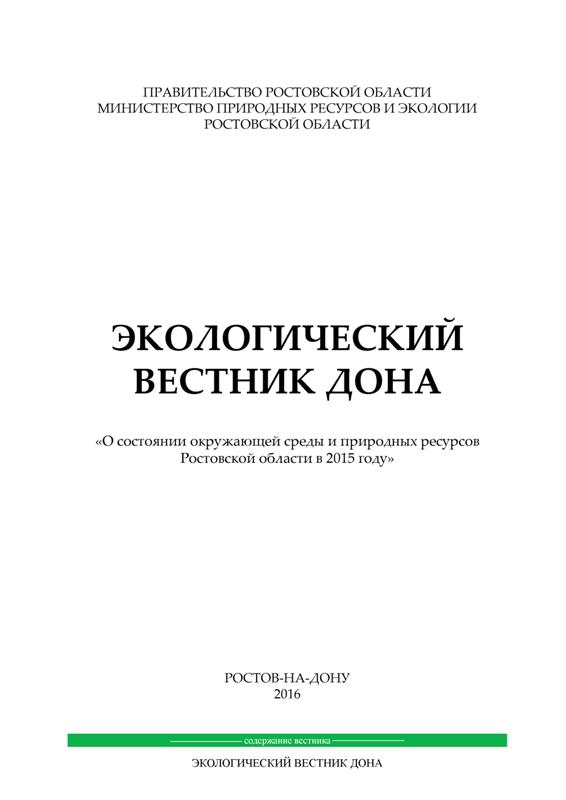 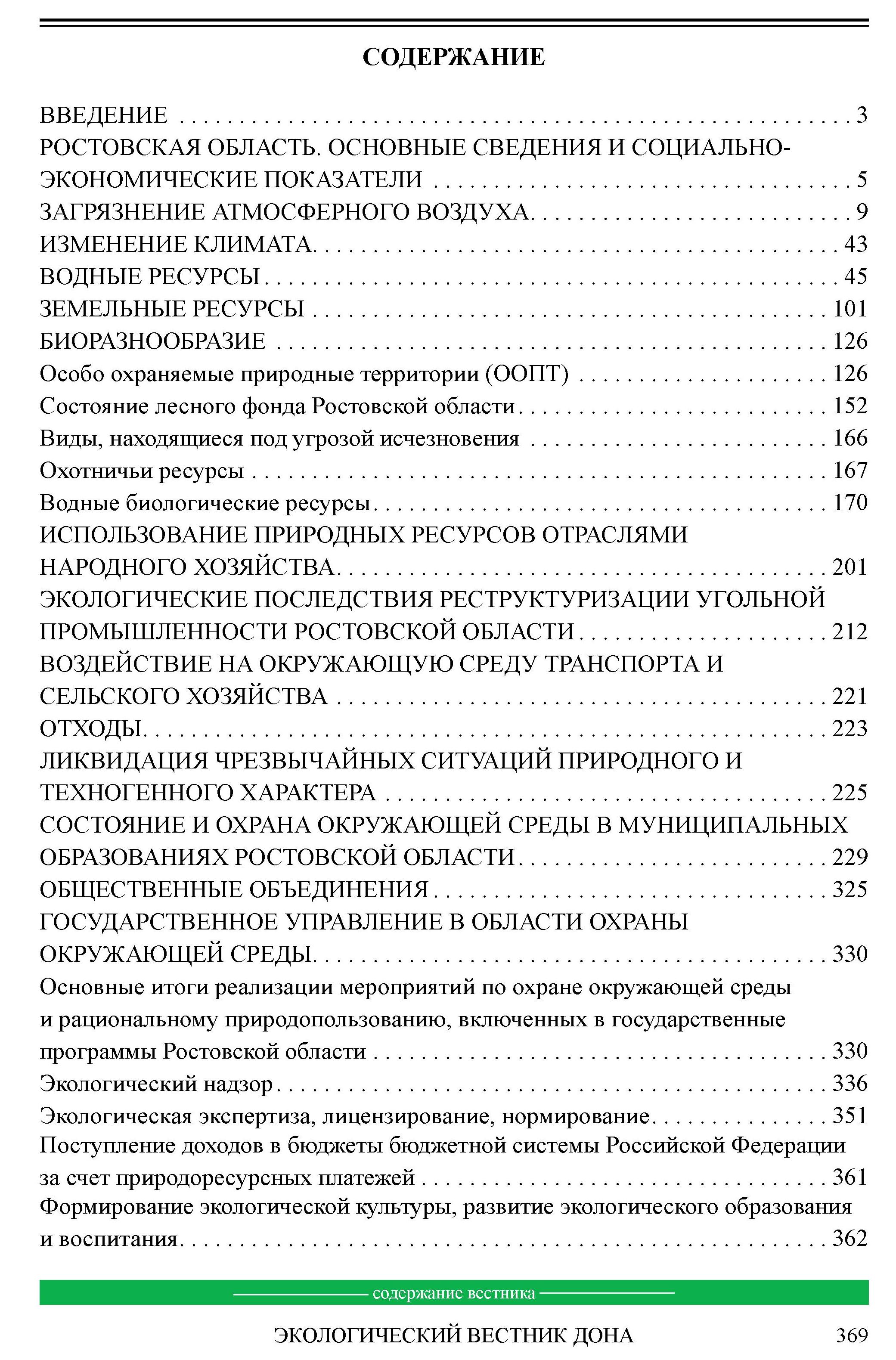 